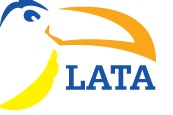 Experience Latin America (ELA) confirms over 130 exhibitors showcasing 27 new companies for 2017
The Latin American Travel Association (LATA) is delighted to announce 27 new exhibitors for Experience Latin America 2017 (ELA 2017); Europe’s premium travel trade event dedicated to Latin America. Returning to CCT Venues in Canary Wharf, London from 12 – 14 June, ELA 2017 will feature over 130 exhibitors for a three day by-invitation-only event offering the Latin American travel community the opportunity to present their products to the UK and European tourism industry during scheduled meetings, seminars and networking events. New exhibitors to ELA 2017 include local operators Catherwood Travels, Albee Adventures and Coltur Peru, hoteliers such as Hotel Charleston Santa Teresa in Cartagena, Colombia,  Hotel del Parque in Guayaquil, Ecuador and Casa Natura Lodge in the Galapagos Islands.Returning to ELA 2017 are tourist boards from Argentina, Brazil, Peru, Ecuador, Chile and Mexico airlines such as LATAM Airlines, AirEuropa, Aerodiana and Copa Airlines and hotels and DMCs from across the region including Alvear Palace Hotel, AMResorts, Tierra Hotels Chile, Aqua Expeditions and Belmond. The full exhibitor catalogue is available HERE. Media can now register to attend ELA HERE. For regular updates on Experience Latin America, follow Experience Latin America on Twitter @ELA_BY_LATA and @latauk or search the official event hashtag #ELA2017-Ends- For further information, please visit www.experiencelatinamerica.co.uk or contact Kate McWilliams or Lucy Keenan at Lotus (latapr@wearelotus.co.uk / 0207 953 7470).